ΧΑΤΖΗΠΑΤΕΡΕΙΟ  Κ.Α.Σ.Π.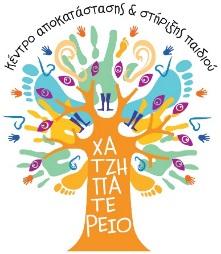 Πιστοποιημένος Φορέας Παροχής Υπηρεσιών Κοινωνικής ΦροντίδαςΗροδότου 1, 14451 Μεταμόρφωση Αττικής 
 Τηλ. 2102826913, 2102828995, 2102825622 
web site:  www.kasp.gr    e-mail: ike@kasp.gr  ΑΓΓΕΛΙΑ ΓΙΑ ΥΠΑΛΛΗΛΟ ΓΡΑΦΕΙΟΥ  ΣΤΟ ΙΔΡΥΜΑ ΚΟΙΝΩΝΙΚΗΣ ΕΡΓΑΣΙΑΣΤο Ίδρυμα Κοινωνικής Εργασίας με το διακριτό τίτλο «Χατζηπατέρειο ΚΑΣΠ» είναι ένα από τα πιο εξειδικευμένα κέντρα στο τομέα της αποκατάστασης παιδιών με εγκεφαλική παράλυση με ιστορία 50 χρόνων. ΖΗΤΟΥΝΤΑΙ ΥΠΟΨΗΦΙΟΙ ΜΕ ΔΕΛΤΙΟ ΑΝΕΡΓΙΑΣ ΚΑΙ ΕΩΣ 29 ΕΤΩΝ  ΣΤΟ ΠΛΑΙΣΙΟ ΠΡΟΓΡΑΜΜΑΤΟΣ ΔΥΠΑ ΠΟΥ ΘΑ ΛΕΙΤΟΥΡΓΗΣΕΙ ΣΤΟ ΙΔΡΥΜΑΑΠΑΙΤΟΥΝΤΑΙΆριστη γνώση Η/Υ ( Microsoft Office ) και αρχειοθέτησης και καλές γνώσεις χειρισμού social media.Επιθυμητό πτυχίο ανωτέρας ή ανώτατης σχολής/ΚολεγίουΚαλή γνώση Αγγλικών.Δεξιότητες  Ικανότητα ανάληψης και διεκπεραίωσης project.Επαγγελματική συμπεριφοράΕξαιρετικές οργανωτικές και συντονιστικές ικανότητες.Έμπνευση, δημιουργικότητα, διάθεση προσφοράς, κοινωνική ευαισθητοποίησηΆριστη ικανότητα επικοινωνίας γραπτά και προφορικά.Προσαρμοστικότητα, ικανότητα εργασίας σε συνθήκες πίεσης χρόνου, ομαδικότητα, πρωτοβουλία, εστίαση στο αποτέλεσμα.Οι ενδιαφερόμενοι παρακαλούνται να στείλουν το βιογραφικό τους σημείωμα στο  hr@kasp.gr  